ABSTRAKKOMPETENSI PROFESSIONAL DI TK HARAPAN GUNUNG PARAIrawatiTujuan dalam penelitian ini adalah untuk mengetahui kompetensi professional guru dalam dalam pembelajaran di TK Tunas Harapan Gunung Para. Jenis penelitian ini menggunakan pendekatan kualitatif dan metode yang digunakan dalam penelitian ini adalah metode deskriptif. Teknik pengumpulan data yang digunakan berupa observasi, wawancara dan dokumentasi. Teknik analisis data dilakukan dalam 3 fase yaitu reduksi data, penyajian data dan penarikan kesimpulan. Hasil penelitian menunjukan sebagai berikut: (1)  kompetensi professional guru  dalam menguasai materi, struktur, konsep dan pola pikir keilmuan yang mendukung mata pelajaran yang diampu, (2) kompetensi professional dalam menguasai standar kompetensi, kompetensi dasar, dan tujuan pembelajaran yang akan dicapai ini disampaikan pada awal pertemuan sesuai dengan pokok-pokok bahasan yang akan disampaikan sesuai dengan kompetensi dan tujuan pembelajaran, (3) kompetensi professional dalam mengembangkan materi pembelajaran anak usia dini secara kreatif tergolong baik, (4) kompetensi professional dalam dalam mengembangkan keprofesian dapat dilakukan melalui tindakan reflektif dan (5) kompetensi professional dalam dalam memanfaatkan teknologi informasi dan komunikasi baik untuk berkomunikasi maupun mengembangkan diri tergolong cukup.Kata Kunci : Kompetensi, Profesional dan GuruABSTRACTPROFESSIONAL COMPETENCY IN TK HARAPAN GUNUNG PARAIrawati	The purpose of this study was to determine the professional competence of teachers in learning at Tunas Harapan Gunung Para Kindergarten. This type of research uses a qualitative approach and the method used in this study is a descriptive method. Data collection techniques used in the form of observation, interviews and documentation. The data analysis technique was carried out in 3 phases, namely data reduction, data presentation and conclusion drawing. The results of the study show the following: (1) professional competence of teachers in mastering the material, structure, concepts and scientific mindset that supports the subjects being taught, (2) professional competence in mastering competency standards, basic competencies, and learning objectives to be achieved. delivered at the beginning of the meeting in accordance with the points of discussion that will be delivered in accordance with the competencies and learning objectives, (3) professional competence in developing creative early childhood learning materials is classified as good, (4) professional competence in developing the profession can be done through action reflective and (5) professional competence in utilizing information and communication technology both to communicate and to develop oneself is quite sufficient. Keywords: Competence, Professional and TeacherKATA PENGANTAR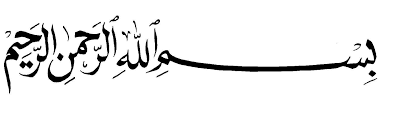 Artinya: (10) Hai orang-orang yang beriman, sukakah kamu aku tunjukkan suatu perniagaan yang dapat menyelamatkanmu dari azab yang pedih? (11) (Yaitu) kamu beriman kepada Allah dan RasulNya dan berjihad di jalan Allah dengan harta dan jiwamu. Itulah yang lebih baik bagimu, jika kamu mengetahui. (As-shaff : 10-11)	Alhamdulillah, merupakan ungkapan puji syukur kehadirat Allah SWT yang telah memberikan kasih sayang dan hidayahnya kepada saya, sehingga penulis dapat menyelesaikan skripsi yang berjudul “Kompetensi Professional di TK Harapan Gunung Para”. Penulisan skripsi ini betujuan untuk memenuhi persyaratan menyelesaikan pendidikan S1 pada Ilmu Pendidikan Program Studi Pendidikan Guru Anak Usia Dini, (PG-PAUD) UMN Al-Washliyah Medan. Pada kesempatan ini penulis ingin mengucapkan terima kasih kepada kedua orang tua yang sayangi dan seluruh keluarga tercinta terutama suami dan anak-anak dan seluruh keluarga yang telah memberikan doa, dorongan dan semangat kepada penulis selama penyusunan skripsi ini.Terima kasih kepada pihak yang telah membantu dalam penyelesaian skripsi ini, di antaranya :Bapak Dr. KRT. Hardi Mulyono K. Surbakti, sebagai Rektor UMN Al-Washliyah MedanBapak Drs Samsul Bahri, M.Si, sebagai Dekan UMN Al- Washliyah yang telah memberikan ijin penelitian.Ibu Novita Friska, S.Psi.,M.Psi sebagai Ketua prodi  PG PAUD sekaligus pembimbing I yang telah membantu, memberikan masukan dan pengarahan dalam penulisan skipsi iniBapak Drs. Darajat Rangkuti, M.Pd selaku Penguji I yang telah meluangkan waktu membantu penulis dalam menyelesaikan penulisan skripsi ini.Ibu Dewi Fitria, M.Pd selaku Penguji II yang telah memberikan masukan dan pengarahan dalam penulisan skripsi iniKepada Dosen-Dosen yang staf-staf yang mengajar UMN Al- Washliyah  MedanKepala Sekolah dan Seluruh Guru-Guru di TK Tunas Harahap Gunung Para yang telah membantu penulis dalam menyelesaian penulisan skripsi iniBuat teman-teman seperjuangan yang sama-sama menyelesaikan skripsi ini.Penulis menyadari keterbatasan kemampuan yang dimiliki, sehingga skripsi ini masih jauh dari kesempurnaan. Oleh karena itu, segala kritik dan saran yang membangun sangat saya   harapkan. Semoga skripsi ini dapat bermanfaat bagi para pembaca demi kebaikan dimasa yang akan datang.Medan,       April 2021Penulis,Irawati					            NPM : 171424036